Transfer Planning Guide from City Colleges of Chicago to Calumet College of St. Joseph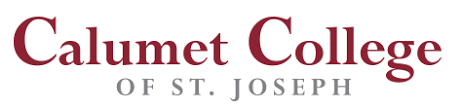 Major: Criminal Justice in Forensic Criminology or Probation, Parole and CourtsCompleting your Associate in Arts degree at City Colleges of Chicago with the following course selections will meet most of the general education and major core requirements for Calumet College of St. Joseph for Criminal Justice tracks.  There are mission-directed general education courses you will complete at CCSJ.  If you are planning to transfer without the AA degree, contact Admissions at CCSJ to discuss course planning (219-473-7770; admissions@ccsj.edu).The College reserves the right to require on-campus assessment as a condition of admission for transfer students when appropriate, based on the information submitted in the application process. Calumet College of St. Joseph will accept no more than 66 semester hours from a junior/community college and no more than 94 semester hours from a four-year college toward a bachelor’s degree.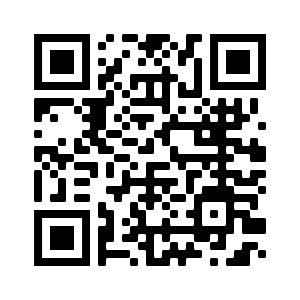 City Colleges of Chicago Courses for AA Meets the following at Calumet College of St. JosephCCC General Education categoriesThe following are the CCC courses that are equivalent to CCSJ requirements.Meets General Education at CCSJ unless otherwise indicated.Communication ENGLISH 101-3 (C grade or higher)EMCO 103-3 Communication ENGLISH 102-3elective-3Communication SPEECH 101-3EMCO 150-3MathematicsChoose one from the courses listed in order to meet both CCC and CCSJMATH 144-4MATH 110-4 MathematicsChoose one from the courses listed in order to meet both CCC and CCSJMATH 125-4MATH 171-4 Fine Arts & HumanitiesChoose two from the courses listed in order to meet both CCC and CCSJ. One course must be PHIL 106. CCC requires an additional Fine Arts & Humanities for gen ed coreONE: ART 103-3 or HUM 201-3 or MUSIC 121-3 ARTS 100-3Fine Arts & HumanitiesChoose two from the courses listed in order to meet both CCC and CCSJ. One course must be PHIL 106. CCC requires an additional Fine Arts & Humanities for gen ed corePHIL 106-3PHIL 200-3 Fine Arts & HumanitiesChoose two from the courses listed in order to meet both CCC and CCSJ. One course must be PHIL 106. CCC requires an additional Fine Arts & Humanities for gen ed coreadditional Fine Arts & Humanities from CCC optionselective hoursSocial & Behavioral Sciences Choose two from the courses listed in order to meet both CCC and CCSJ. Do not repeat a prefix.CCC requires an additional Social & Behavioral Science for gen ed coreECON 133-3ECON 160-3 Social & Behavioral Sciences Choose two from the courses listed in order to meet both CCC and CCSJ. Do not repeat a prefix.CCC requires an additional Social & Behavioral Science for gen ed coreHISTORY 111 or HISTORY 112-3HIST 110 Social & Behavioral Sciences Choose two from the courses listed in order to meet both CCC and CCSJ. Do not repeat a prefix.CCC requires an additional Social & Behavioral Science for gen ed corePSYCH 201-3PSY 100-3 Social & Behavioral Sciences Choose two from the courses listed in order to meet both CCC and CCSJ. Do not repeat a prefix.CCC requires an additional Social & Behavioral Science for gen ed coreSOC 101-3SOCL 210-3 Social & Behavioral Sciences Choose two from the courses listed in order to meet both CCC and CCSJ. Do not repeat a prefix.CCC requires an additional Social & Behavioral Science for gen ed coreadditional Social& Behavioral from CCC optionselective hoursPhysical Sciences & Life SciencesChoose one from the courses listed in order to meet both CCC and CCSJCCC requires an additional Science for gen ed coreBIOLOGY 114-4 or BIOLOGY 115-4 or BIOLOGY 121-5BIOL 115-4-5 Physical Sciences & Life SciencesChoose one from the courses listed in order to meet both CCC and CCSJCCC requires an additional Science for gen ed coreCHEM 121-4 or CHEM 201-5CHEM 200-4-5 Physical Sciences & Life SciencesChoose one from the courses listed in order to meet both CCC and CCSJCCC requires an additional Science for gen ed coreGEOLOGY 201-4GEOL 110-4 Physical Sciences & Life SciencesChoose one from the courses listed in order to meet both CCC and CCSJCCC requires an additional Science for gen ed coreadditional Science from CCC optionselective hoursGeneral Education core  City College students should consult their advisor to ensure meeting all degree requirements; one course must meet Human Diversity at CCC. City College students should consult their advisor to ensure meeting all degree requirements; one course must meet Human Diversity at CCC. Electives at City Colleges of ChicagoCity Colleges of Chicago Courses for AA Meets the following at Calumet College of St. Joseph for FORENSIC CRIMINOLOGYThese courses are needed for the major at CCSJ.CRIM JUS 102-3 or 202-3CRIJ 100-3These courses are needed for the major at CCSJ.CRIM JUS 250-3CRIJ 300-3Additional hours are needed at CCC to complete the AA.  Courses should be selected based on student’s area of interest.  Other courses, including other CRIM JUS, will apply to the degree at CCSJ.  Courses should be selected based on student’s area of interest.  Other courses, including other CRIM JUS, will apply to the degree at CCSJ.  Electives at City Colleges of ChicagoCity Colleges of Chicago Courses for AA Meets the following at Calumet College of St. Joseph for Probation, Parole and Courts These courses are needed for the major at CCSJ.CRIM JUS 102-3 or 202-3CRIJ 100-3These courses are needed for the major at CCSJ.CRIM JUS 114-3CRIJ 370-3 These courses are needed for the major at CCSJ.CRIM JUS 151-3CRIJ 471-3These courses are needed for the major at CCSJ.CRIM JUS 155-3CRIJ 470-3These courses are needed for the major at CCSJ.CRIM JUS 234 -3CRIJ 310-3These courses are needed for the major at CCSJ.CRIM JUS 250-3CRIJ 300-3Additional hours are needed at CCC to complete the AA.  Courses should be selected based on student’s area of interest.  Other courses, including other CRIM JUS, will apply to the degree at CCSJ.  Courses should be selected based on student’s area of interest.  Other courses, including other CRIM JUS, will apply to the degree at CCSJ.  